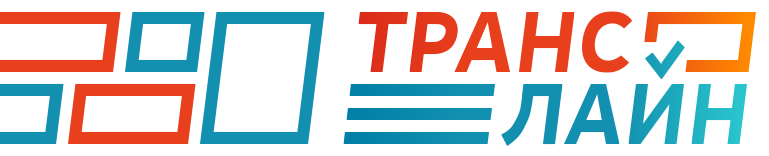                                                                                                     ИНН7816504485 КПП 781001001ОГРН 1117847013767ПАО АКБ «АВАНГАРД»р/с  40702810702890014615к/с  30101810000000000201  БИК 044525201 Юридический адрес: 196158, г. Санкт-Петербург, Московское ш., д. 46, литер Б, помещение 4168-812-318-56-11Уважаемые господа    Транспортная компания ООО «ТЭК «Транс-Лайн» предлагает грузоперевозки по городу, области и  межгороду автомобильным транспортом для компаний и частных лиц. Наша компания готова предложить Вам качественную и своевременную доставку, с учетом всех особенностей груза.      Тарифы на работу автокрана:Тарифы на доставку грузов манипулятором:Примечание:В наличии имеются автомобили всех типов кузова, автобусы, специальная техника.Возможно корректировка цен при долгосрочных отношениях.Получить дополнительную информацию и задать интересующие Вас вопросы, вы сможете по телефонам: С уважением, ООО «ТЭК «Транс-Лайн» 8 (800)101-99-31 (мнк)http: ТРАНСЛАЙН.РФ http: www.TKTL.ru E-mail: transline_auto@mail.ruГрузоподъемность,   а/м
(Объём кузова)16 тн25 тн25 тн28 м.32 тн40 тн50 тнМинимальное оплачиваемое время в часах777777Стоимость часа212522502500337546256000Стоимость  подачиОбщая стоимость170001800020000270003700048000Длина борта м./груз-ть т.5 тн8 тн10 тнШаландаМинимальное оплачиваемое время в часах4+1 4+14+16+1Стоимость часа2000240028003400Общая стоимость тарифа:10000120001400023800Дополнительный час2000240028003400Стоимость км/руб